Nagyon sok  tengelyesen szimmetrikus betűt, szavakat  sikerült találnotok!Ügyesek vagytok!!!Ma próbáljatok meg  kiegészíteni a képet, hogy  tengelyesen szimmetrikus alakzat legyen, vagyis tükrözzétek a kép megrajzolt felét  a másik oldalra.Magad is kitalálhatsz ilyet!Az első lapon néhány állatka van. Felismered őket?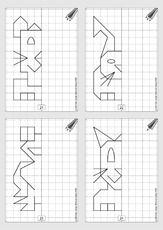 Ezek kicsit nehezebbek: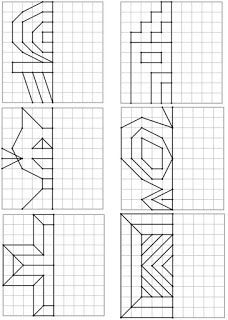 Ha van még kedved rajzolgatni, van még nehezebb is. Itt a színekre is vigyázni kell!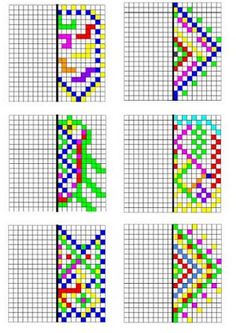 